МОНОПОРОДНАЯ ВЫСТАВКА РАНГА КЧК – КАНДИДАТ В ЧЕМПИОНЫ КЛУБА / КЧП – КАНДИДАТ В ПОБЕДИТЕЛИ ПОРОДЫМонопородная выставка ТАКСКАТАЛОГ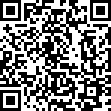 19.06.2021 г. Санкт-Петербург, п. ШушарыМОНОПОРОДНАЯ ВЫСТАВКА РАНГА КЧК – КАНДИДАТ В ЧЕМПИОНЫ КЛУБА / КЧП – КАНДИДАТ В ПОБЕДИТЕЛИ ПОРОДЫ19.06.2021МЕСТО ПРОВЕДЕНИЯ:Площадка на Московском шоссеРоссия / Russia, Санкт-Петербург г., Шушары п., Московское ш., дом 231 корп.2АОРГАНИЗАТОР:СПб ООЛЖ Фауна192029, Россия / Russia, Санкт-Петербург Город, Обуховской Обороны Проспект, дом 105faunaspb@bk.ru+7 9112150660, +7 911 9736691СУДЬИ:Васильев Олег Николаевич / Oleg Vasilyev (Россия / Russia, Москва) ПРЕДСЕДАТЕЛЬ ОРГКОМИТЕТА:Гринько Екатерина ГеннадьевнаРИНГОВАЯ БРИГАДА:СТАЖЁРЫ:Монопородная выставка ТАКСРасписание / Schedule19.06.2021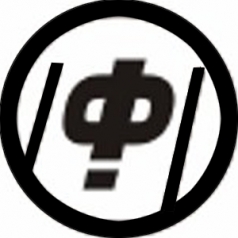 FEDERATION CYNOLOGIQUE INTERNATIONALE (FCI) | РКФНКП ТаксаСПб ООЛЖ Фауна (Санкт-Петербургская общественная организация любителей животных Фауна)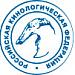 РИНГ 1 / RING 1РИНГ 1 / RING 1Васильев Олег Николаевич / Oleg VasilyevВасильев Олег Николаевич / Oleg Vasilyev    10:00Такса кроличья гладкошерстная / Dachshund kaninchen smooth-haired (1) (Германия / Germany)
Такса кроличья жесткошерстная / Dachshund kaninchen wire-haired (4) (Германия / Germany)
Такса миниатюрная гладкошерстная / Dachshund miniature smooth-haired (3) (Германия / Germany)
Такса миниатюрная длинношерстная / Dachshund miniature long-haired (6) (Германия / Germany)
Такса миниатюрная жесткошерстная / Dachshund miniature wire-haired (3) (Германия / Germany)Породы по группам FCIПороды по группам FCIПороды по группам FCI№ породыПородаСудьяНомера по каталогуКол-во участников4 Группа FCI. Таксы / Group 4. Dachshunds4 Группа FCI. Таксы / Group 4. Dachshunds4 Группа FCI. Таксы / Group 4. Dachshunds148Такса кроличья гладкошерстная / Dachshund kaninchen smooth-hairedВасильев Олег Николаевич / Oleg Vasilyev11148Такса кроличья жесткошерстная / Dachshund kaninchen wire-hairedВасильев Олег Николаевич / Oleg Vasilyev2-54148Такса миниатюрная гладкошерстная / Dachshund miniature smooth-hairedВасильев Олег Николаевич / Oleg Vasilyev6-83148Такса миниатюрная длинношерстная / Dachshund miniature long-hairedВасильев Олег Николаевич / Oleg Vasilyev9-146148Такса миниатюрная жесткошерстная / Dachshund miniature wire-hairedВасильев Олег Николаевич / Oleg Vasilyev15-1734 ГРУППА FCI. ТАКСЫ / GROUP 4. DACHSHUNDSТАКСА кроличья гладкошерстная / DACHSHUND kaninchen smooth-haired (FCI 148, Германия / Germany) Судья Васильев Олег Николаевич / Judge Oleg Vasilyev (номера 1, количество 1), 19.06.2021, Ринг 1, 10:00ТАКСА кроличья гладкошерстная / DACHSHUND kaninchen smooth-haired (FCI 148, Германия / Germany) Судья Васильев Олег Николаевич / Judge Oleg Vasilyev (номера 1, количество 1), 19.06.2021, Ринг 1, 10:00ТАКСА кроличья гладкошерстная / DACHSHUND kaninchen smooth-haired (FCI 148, Германия / Germany) Судья Васильев Олег Николаевич / Judge Oleg Vasilyev (номера 1, количество 1), 19.06.2021, Ринг 1, 10:00Кобель / MaleКобель / MaleЧемпионов (с 15 мес) / Champions (from 15 month)001CH.RUSLISEGO NOSA YARILORKF 5067195, ANF 6647, д.р. 16.07.2017, red, LISEGO NOSA DIPLOMANT x LIBERA, зав. Kovalenko M.G., вл. Semochkina E. & Kovalenko M., Россия / Russia, Санкт-Петербург ГородCH.RUSLISEGO NOSA YARILORKF 5067195, ANF 6647, д.р. 16.07.2017, red, LISEGO NOSA DIPLOMANT x LIBERA, зав. Kovalenko M.G., вл. Semochkina E. & Kovalenko M., Россия / Russia, Санкт-Петербург ГородТАКСА кроличья жесткошерстная / DACHSHUND kaninchen wire-haired (FCI 148, Германия / Germany) Судья Васильев Олег Николаевич / Judge Oleg Vasilyev (номера 2-5, количество 4), 19.06.2021, Ринг 1, 10:00ТАКСА кроличья жесткошерстная / DACHSHUND kaninchen wire-haired (FCI 148, Германия / Germany) Судья Васильев Олег Николаевич / Judge Oleg Vasilyev (номера 2-5, количество 4), 19.06.2021, Ринг 1, 10:00ТАКСА кроличья жесткошерстная / DACHSHUND kaninchen wire-haired (FCI 148, Германия / Germany) Судья Васильев Олег Николаевич / Judge Oleg Vasilyev (номера 2-5, количество 4), 19.06.2021, Ринг 1, 10:00Кобель / MaleКобель / MaleЮниоров (9-18 мес) / Juniors (9-18 month)002СНОУ ШАЙН ПРОМЕТЕЙРКФ 5885950, FBR 2970, д.р. 04.04.2020, рыжий, MAGIK RAINBOW ETALON x SNOW SHINE INTRIGUE, зав. Сазонова, вл. Платонова, Россия / RussiaСНОУ ШАЙН ПРОМЕТЕЙРКФ 5885950, FBR 2970, д.р. 04.04.2020, рыжий, MAGIK RAINBOW ETALON x SNOW SHINE INTRIGUE, зав. Сазонова, вл. Платонова, Россия / Russia003ЦЕРТУС РОЯЛ САЛЮТМЕТРИКА, BPA 458, д.р. 29.07.2020, каб/мрам, ЦЕРТУС ШОУ МАСТ ГО ОН x ЦЕРТУС ЛА ДЕ ДА, зав. Харьковская С, вл. Харьковская С, Россия / Russia, Санкт-Петербург ГородЦЕРТУС РОЯЛ САЛЮТМЕТРИКА, BPA 458, д.р. 29.07.2020, каб/мрам, ЦЕРТУС ШОУ МАСТ ГО ОН x ЦЕРТУС ЛА ДЕ ДА, зав. Харьковская С, вл. Харьковская С, Россия / Russia, Санкт-Петербург ГородОткрытый (с 15 мес) / Open (from 15 month)004TSARTAKSA BERENDEYРКФ 5295662, RVB 1500, д.р. 01.07.2018, brown merle&tan, DAKS SHARM NICE KING NOBEL x KROSHKA RU IZ SOSNOVOI POLIANY, зав. Anikeeva Yu.G., вл. Anikeeva Yu.G., Россия / Russia, Ленинградская Область, Гатчинский Район, Вярлево ДеревняTSARTAKSA BERENDEYРКФ 5295662, RVB 1500, д.р. 01.07.2018, brown merle&tan, DAKS SHARM NICE KING NOBEL x KROSHKA RU IZ SOSNOVOI POLIANY, зав. Anikeeva Yu.G., вл. Anikeeva Yu.G., Россия / Russia, Ленинградская Область, Гатчинский Район, Вярлево ДеревняСука / FemaleСука / FemaleБеби (3-6 мес) / Baby (3-6 month)005ЦАРЬТАКСА ЖАРАМЕТРИКА, VCJ 5951, д.р. 12.01.2021, коричнево-подпалый, TSERTUS FRONTMAN x MOKKO MAKSIMUM TAIPINA TOP, зав. Аникеева Ю.Г., вл. Аникеева Ю.Г., Россия / Russia, Ленинградская ОбластьЦАРЬТАКСА ЖАРАМЕТРИКА, VCJ 5951, д.р. 12.01.2021, коричнево-подпалый, TSERTUS FRONTMAN x MOKKO MAKSIMUM TAIPINA TOP, зав. Аникеева Ю.Г., вл. Аникеева Ю.Г., Россия / Russia, Ленинградская ОбластьТАКСА миниатюрная гладкошерстная / DACHSHUND miniature smooth-haired (FCI 148, Германия / Germany) Судья Васильев Олег Николаевич / Judge Oleg Vasilyev (номера 6-8, количество 3), 19.06.2021, Ринг 1, 10:00ТАКСА миниатюрная гладкошерстная / DACHSHUND miniature smooth-haired (FCI 148, Германия / Germany) Судья Васильев Олег Николаевич / Judge Oleg Vasilyev (номера 6-8, количество 3), 19.06.2021, Ринг 1, 10:00ТАКСА миниатюрная гладкошерстная / DACHSHUND miniature smooth-haired (FCI 148, Германия / Germany) Судья Васильев Олег Николаевич / Judge Oleg Vasilyev (номера 6-8, количество 3), 19.06.2021, Ринг 1, 10:00Кобель / MaleКобель / MaleЮниоров (9-18 мес) / Juniors (9-18 month)006ЛИСЬЕГО НОСА УХ ХАРАКТЕРМЕТРИКА, ANF 8110, д.р. 14.04.2020, рыжий, MAGIK RAINBOW ORDINAR x CHAMPANE DEMI PRO-EURO, зав. Коваленко М.Г., вл. Сокольская Н.А., Россия / Russia, Санкт-Петербург ГородЛИСЬЕГО НОСА УХ ХАРАКТЕРМЕТРИКА, ANF 8110, д.р. 14.04.2020, рыжий, MAGIK RAINBOW ORDINAR x CHAMPANE DEMI PRO-EURO, зав. Коваленко М.Г., вл. Сокольская Н.А., Россия / Russia, Санкт-Петербург ГородЧемпионов (с 15 мес) / Champions (from 15 month)007CH.RUSLISEGO NOSA PRALINEРКФ 5394475, ANF 7186, д.р. 01.08.2018, black-marble, LISEGO NOSA SHOWMAN x LISEGO NOSA FIFA KOFE NE PYET, зав. Kovalenko, вл. A. V. Semisheva, Россия / Russia, Санкт-Петербург ГородCH.RUSLISEGO NOSA PRALINEРКФ 5394475, ANF 7186, д.р. 01.08.2018, black-marble, LISEGO NOSA SHOWMAN x LISEGO NOSA FIFA KOFE NE PYET, зав. Kovalenko, вл. A. V. Semisheva, Россия / Russia, Санкт-Петербург ГородСука / FemaleСука / FemaleПромежуточный (15-24 мес) / Intermediate (15-24 month)008LISEGO NOSA SOLDAT DJEINRKF 5887704, ANF 7961, д.р. 02.02.2020, черно-подпалый, MAGIK RAINBOW ORDINAR x LISEGO NOSA FIFA KOFE NE PYET, зав. Kovalemko M., вл. Жук А.Е., Россия / Russia, Санкт-Петербург ГородLISEGO NOSA SOLDAT DJEINRKF 5887704, ANF 7961, д.р. 02.02.2020, черно-подпалый, MAGIK RAINBOW ORDINAR x LISEGO NOSA FIFA KOFE NE PYET, зав. Kovalemko M., вл. Жук А.Е., Россия / Russia, Санкт-Петербург ГородТАКСА миниатюрная длинношерстная / DACHSHUND miniature long-haired (FCI 148, Германия / Germany) Судья Васильев Олег Николаевич / Judge Oleg Vasilyev (номера 9-14, количество 6), 19.06.2021, Ринг 1, 10:00ТАКСА миниатюрная длинношерстная / DACHSHUND miniature long-haired (FCI 148, Германия / Germany) Судья Васильев Олег Николаевич / Judge Oleg Vasilyev (номера 9-14, количество 6), 19.06.2021, Ринг 1, 10:00ТАКСА миниатюрная длинношерстная / DACHSHUND miniature long-haired (FCI 148, Германия / Germany) Судья Васильев Олег Николаевич / Judge Oleg Vasilyev (номера 9-14, количество 6), 19.06.2021, Ринг 1, 10:00Кобель / MaleКобель / MaleЩенков (6-9 мес) / Puppy (6-9 month)009DAKS-VEG-AS YAVERIN FOR VIVERVILLEМЕТРИКА, ROE 703, д.р. 01.10.2020, коричнево подпалый, MON AMI BONIFAS x DAKS-VEG-AS ZILITE, зав. Баранова-Штоккманн С., вл. Viyra Vera, Россия / Russia, Санкт-Петербург ГородDAKS-VEG-AS YAVERIN FOR VIVERVILLEМЕТРИКА, ROE 703, д.р. 01.10.2020, коричнево подпалый, MON AMI BONIFAS x DAKS-VEG-AS ZILITE, зав. Баранова-Штоккманн С., вл. Viyra Vera, Россия / Russia, Санкт-Петербург ГородЮниоров (9-18 мес) / Juniors (9-18 month)010DAKS-VEG-AS SUNNY DAYМЕТРИКА, ROE 674, д.р. 29.03.2020, рыжий, DVINSKIE ZORI TEODOR x ROXANNE VON DER BARKE, зав. Баранова С., вл. Штоккманн, Россия / Russia, Санкт-Петербург ГородDAKS-VEG-AS SUNNY DAYМЕТРИКА, ROE 674, д.р. 29.03.2020, рыжий, DVINSKIE ZORI TEODOR x ROXANNE VON DER BARKE, зав. Баранова С., вл. Штоккманн, Россия / Russia, Санкт-Петербург ГородЧемпионов (с 15 мес) / Champions (from 15 month)011CH.RUS, JCH.RUS, JCH.HUN, JCH.LTUNATALI VICTORY BRUTRKF 5397744, CHIP 643178021103843, д.р. 01.11.2018, black & tan, DAKS-VEG-AS GRAND BOSS x BASSHUBERT CAPRICE AU CHOCOLAT, зав. Khaybullova N, вл. Khaybullova N, Россия / Russia, Санкт-Петербург Город, Пугачёва Улица, дом 2, кв 31CH.RUS, JCH.RUS, JCH.HUN, JCH.LTUNATALI VICTORY BRUTRKF 5397744, CHIP 643178021103843, д.р. 01.11.2018, black & tan, DAKS-VEG-AS GRAND BOSS x BASSHUBERT CAPRICE AU CHOCOLAT, зав. Khaybullova N, вл. Khaybullova N, Россия / Russia, Санкт-Петербург Город, Пугачёва Улица, дом 2, кв 31Сука / FemaleСука / FemaleЮниоров (9-18 мес) / Juniors (9-18 month)012ДАГС-ЛОВ РЕПАБЛИК ВИВЬЕН ФОР ВИВЕРВИЛЛЕРКФ 5993577, TTY 2237, д.р. 30.07.2020, коричнево подпалый, DAGS-LOVE REPUBLIC ATILLA x TEZAURUS DREAM PEPITA DIABLO, зав. Лукьянова Н.Н., вл. Viyra Vera, Россия / Russia, Санкт-Петербург ГородДАГС-ЛОВ РЕПАБЛИК ВИВЬЕН ФОР ВИВЕРВИЛЛЕРКФ 5993577, TTY 2237, д.р. 30.07.2020, коричнево подпалый, DAGS-LOVE REPUBLIC ATILLA x TEZAURUS DREAM PEPITA DIABLO, зав. Лукьянова Н.Н., вл. Viyra Vera, Россия / Russia, Санкт-Петербург ГородПромежуточный (15-24 мес) / Intermediate (15-24 month)013ZHEMCHUZHINA PETERBURGA YUMA BELLAРКФ 5882337, KVV 167, д.р. 27.01.2020, red, ZHEMCHUZHINA PETERBERGA FRANKO x ZHEMCHUZHINA PETERBURGA TRACEY GOLD, зав. Gavrilova N.S., вл. Sosnina T.A., Россия / Russia, Санкт-Петербург ГородZHEMCHUZHINA PETERBURGA YUMA BELLAРКФ 5882337, KVV 167, д.р. 27.01.2020, red, ZHEMCHUZHINA PETERBERGA FRANKO x ZHEMCHUZHINA PETERBURGA TRACEY GOLD, зав. Gavrilova N.S., вл. Sosnina T.A., Россия / Russia, Санкт-Петербург ГородОткрытый (с 15 мес) / Open (from 15 month)014DASHA FOR VIVERVILLE ADACAIS AUGUSRKF 5625435, CHIP 945000006130592, д.р. 09.04.2019, red, DELLA WINNER CANIS OF CZECH x ADACAIS AUGUS, зав. Augustin Josef, вл. Viyra Vera, Россия / Russia, Санкт-Петербург ГородDASHA FOR VIVERVILLE ADACAIS AUGUSRKF 5625435, CHIP 945000006130592, д.р. 09.04.2019, red, DELLA WINNER CANIS OF CZECH x ADACAIS AUGUS, зав. Augustin Josef, вл. Viyra Vera, Россия / Russia, Санкт-Петербург ГородТАКСА миниатюрная жесткошерстная / DACHSHUND miniature wire-haired (FCI 148, Германия / Germany) Судья Васильев Олег Николаевич / Judge Oleg Vasilyev (номера 15-17, количество 3), 19.06.2021, Ринг 1, 10:00ТАКСА миниатюрная жесткошерстная / DACHSHUND miniature wire-haired (FCI 148, Германия / Germany) Судья Васильев Олег Николаевич / Judge Oleg Vasilyev (номера 15-17, количество 3), 19.06.2021, Ринг 1, 10:00ТАКСА миниатюрная жесткошерстная / DACHSHUND miniature wire-haired (FCI 148, Германия / Germany) Судья Васильев Олег Николаевич / Judge Oleg Vasilyev (номера 15-17, количество 3), 19.06.2021, Ринг 1, 10:00Кобель / MaleКобель / MaleЧемпионов (с 15 мес) / Champions (from 15 month)015CH.RUSLENHOLL BATICRKF 5512254, ODD 675, д.р. 26.08.2018, red, LISEGO NOSA OBRATI VNIMANIE x AMERICAN GIRL IZ MIRA ZVEZD, зав. Kizina, вл. Kizina, Россия / Russia, Санкт-Петербург ГородCH.RUSLENHOLL BATICRKF 5512254, ODD 675, д.р. 26.08.2018, red, LISEGO NOSA OBRATI VNIMANIE x AMERICAN GIRL IZ MIRA ZVEZD, зав. Kizina, вл. Kizina, Россия / Russia, Санкт-Петербург ГородСука / FemaleСука / FemaleЮниоров (9-18 мес) / Juniors (9-18 month)016ЦЕРТУС РАШЕН ВОДКАМЕТРИКА, BPA 460, д.р. 29.06.2020, каб-мрам, ЦЕРТУС ШОУ МАСТ ГО ОН x ЦЕРТУС ЛА ДЕ ДА, зав. Харьковская С., вл. Харьковская С., Россия / Russia, Санкт-Петербург ГородЦЕРТУС РАШЕН ВОДКАМЕТРИКА, BPA 460, д.р. 29.06.2020, каб-мрам, ЦЕРТУС ШОУ МАСТ ГО ОН x ЦЕРТУС ЛА ДЕ ДА, зав. Харьковская С., вл. Харьковская С., Россия / Russia, Санкт-Петербург ГородЧемпионов (с 15 мес) / Champions (from 15 month)017CH.RUSLENHOLL BLACK TULIP DOBRKF 5512255, ODD 676, д.р. 26.08.2018, wild-boar, LISEGO NOSA OBRATI VNIMANIE x AMERICAN GIRL IZ MIRA ZVEZD, зав. Kizina, вл. Kizina, Россия / Russia, Санкт-Петербург ГородCH.RUSLENHOLL BLACK TULIP DOBRKF 5512255, ODD 676, д.р. 26.08.2018, wild-boar, LISEGO NOSA OBRATI VNIMANIE x AMERICAN GIRL IZ MIRA ZVEZD, зав. Kizina, вл. Kizina, Россия / Russia, Санкт-Петербург Город